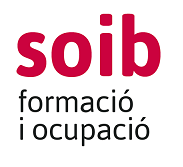 Ref.oferta pública ocupació: 042022005625FAIG CONSTAR:Que en data 26 d’octubre es fa pública la llista provisional del procés de selecció de personal formador de l’especialitat Competències digitals bàsiques (SOIB Blanca Dona-Eivissa).S’han presentat 14 persones candidates però només 2 han acreditat el requisit de titulació establert al programa formatiu oficial.El resultat del procés de selecció ha estat el següent:Marta Sánchez Ortega: 20,48 punts.Daniel Navarro Pedraza: 0 punts.Les persones interessades disposen de 3 dies hàbils (fins al 31/10/2022) per a presentar reclamacions*.Eivissa, 26 d’octubre de 2022La directora insular del SOIBa Eivissa i Formentera,Maria Dolors Roig Martí(*) Les al·legacions es presentaran per escrit dirigides al centre de formació SOIB Blanca Dona, indicant el motiu de l’al·legació. El document es presentarà amb registre d’entrada dins el termini establert, al centre de formació SOIB Blanca Dona (Carrer Sa Blanca Dona, 2. Ctra. Eivissa – Sant Antoni km 1,2, 07800, Eivissa) o a qualsevol punt de l’Administració que actuï com a Registre General. La documentació presentada s’ha d’enviar per correu electrònic, escanejada, a soibcentreblancadonaeivissa@soib.caib.es .Selecció de personal formadorCentre de Formació SOIB Blanca DonaSelecció de personal formadorCentre de Formació SOIB Blanca DonaEspecialitatCompetències digitals bàsiques; IFCT45Núm.ordre i acció formativaMP7/22 ; 843/22Dates d’ impartició20/03/2022 a 04/04/2022